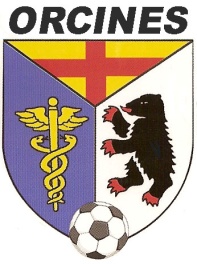        LT  QUINEde1er lot : Séjour d’une semaine à Portiragnes (34)et nombreux autres lots :                                                                                                                                           Buvette – pâtisseries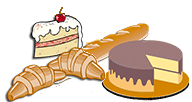 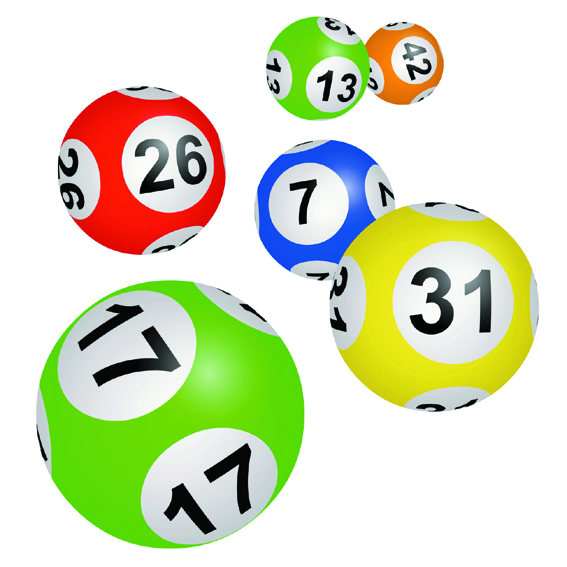 